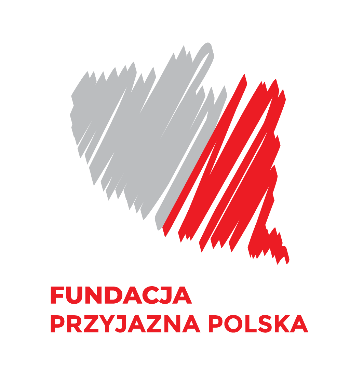 Podanie aplikacyjne Kandydata/Kandydatki w Programie wsparcia dla dzieci i młodzieży Fundacji Przyjazna Polska Miejscowość, dataImię i nazwisko Kandydata/Kandydatki Klasa/Kierunek studiów Nazwa szkoły/uczelni Numer telefonu Kandydata/Kandydatkie-mail Kandydata/Kandydatki:  Pan Paweł Zając Prezes Zarządu Fundacji Przyjazna Polska DW. Rady Programowej Fundacji Przyjazna PolskaSzanowny Panie Prezesie, zwracam się do Pana z prośbą o przyznanie mi wsparcia oferowanego przez Fundację Przyjazna Polska, a dokładnie (zaznaczyć właściwe):  stypendium jednorazowego stypendium cyklicznego  jednorazowej zapomogi pieniężnej pokrycia kosztów edukacji lub szkolenia w formie refundacji pokrycia kosztów edukacji lub szkolenia w formie bezpośredniego rozliczenia przez Fundację darowizny w formie rzeczowej; patronatu Fundacji nad wskazanym wydarzeniem, którym jest:  innej formy wsparcia to jest: które pomoże mi w (proszę uzupełnić):Informacje o aktualnej edukacji Kandydata/Kandydatki:(prosimy opisać gdzie aktualnie realizowana jest edukacja; gdzie ma być realizowana i dlaczego akurat tam; jakie wyniki w nauce/sporcie/działaniach artystycznych itp. aktualnie osiąga Kandydat/Kandydatka; jakie są plany Kandydata/Kandydatki na najbliższy rok szkolny)Uzyskane wsparcie Fundacji we wskazanej przez Kandydata/Kandydatkę formie pozwoli na/zostanie wykorzystane do/umożliwi (prosimy uzupełnić wypowiedź): Przeszkody w realizacji planów edukacyjnych/sportowych/artystycznych Kandydata Kandydatki: (prosimy opisać przeszkody/utrudnienia stojące na drodze do realizacji planów edukacyjnych ze szczególnym uwzględnieniem warunków finansowych, rodzinnych utrudnień środowiskowych, geograficznych, transportowych, itp.):Miejscowość, dataPodpis kandydataPodpis opiekuna prawnego